Roll and spell – out loud!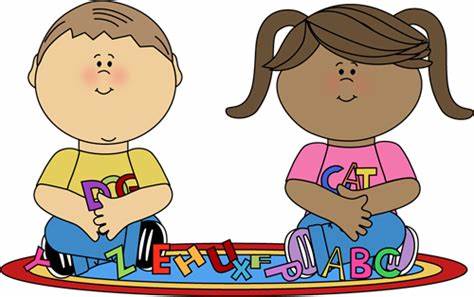 Roll the dice. Spell your spelling word according to the matching die number. Say your word out loud when you finish.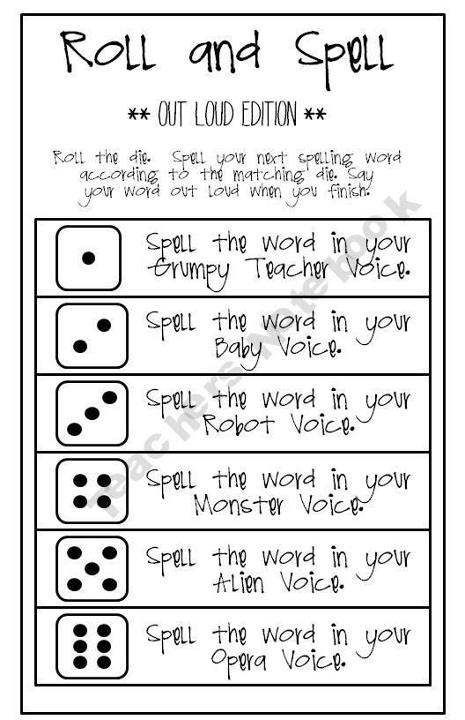 Whisper the word in a quiet voiceSpell the word in a robot voiceSing the word in an operatic voiceSpell the word in a cackling witches voiceSpell the word LOUDLY!Spell the word in a posh voice